The Capacity Building Collaborative is conducting an evaluation of the Round 3 Child and Family Services Review (CFSR) Program Improvement Plan (PIP) Pilots. Please provide feedback about your experiences across all aspects of the PIP Pilot. This feedback will be used to inform PIP process improvements. All information you provide is voluntary and anonymous. The survey should take about 5 minutes to complete. If you have any questions, please contact Christine Leicht, Capacity Building Center for States Evaluation Lead at Christine.Leicht@icf.com.Which of the following best describes your agency role? (Select One)Public Agency Director/Deputy DirectorPublic Agency Program/Middle ManagerPublic Agency SupervisorPublic Agency Caseworker/Direct Practice Worker/Frontline staffFamily/Youth PartnerLegal/Court PartnerPrivate Agency PartnerFederal PartnerTA ProviderOther (Please Specify)Please rate your agreement with the following statements.What suggestions do you have for improving the PIP process?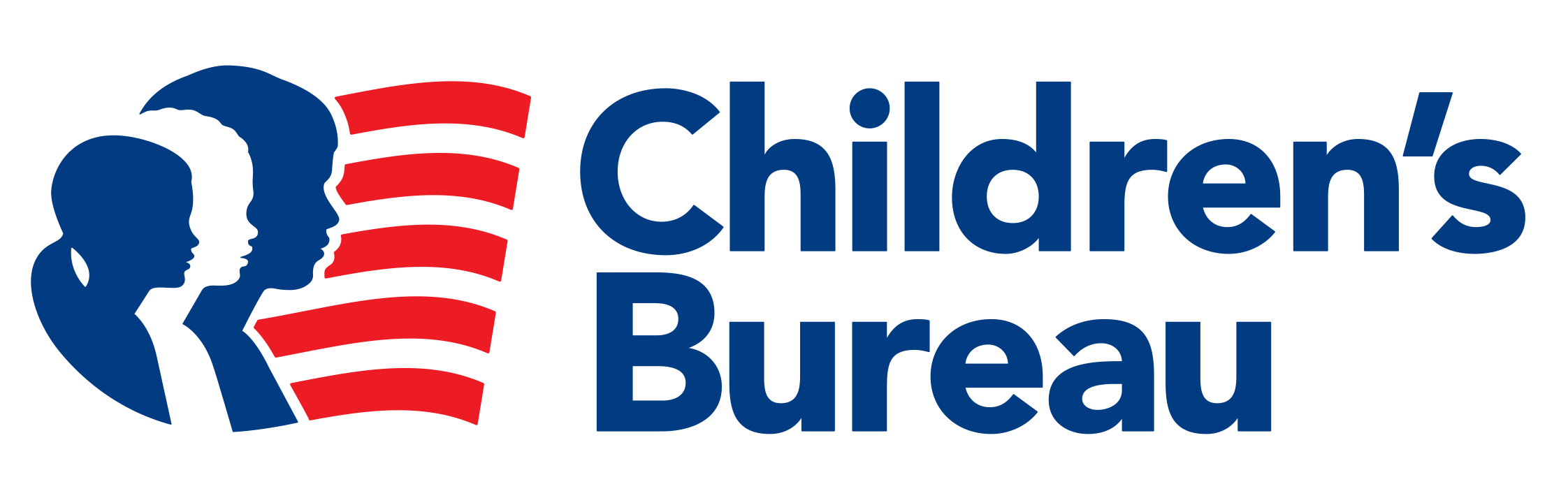 Strongly DisagreeDisagreeNeither Agree nor DisagreeAgreeStrongly AgreeI feel like the PIP Pilot process has been valuable.There was good representation of key stakeholders from inside state agency during the PIP development process overall.There was good representation of key stakeholders from outside the state agency during the PIP development process overall. Participants in the PIP development process effectively partnered with one another after the onsite meeting.I felt that participants in the PIP development process were committed to working together.My understanding of the key underlying issues/root causes changed significantly after the onsite meeting. If you agree, what changed?I feel confident that we identified the key underlying issues/root causes for the state’s performance during this process.The theory of change developed during this pilot process accurately presents the state agency and its stakeholders’ shared assumptions about how the state will improve its outcomes.The logic model(s) developed during this pilot process clearly links specific strategies with measurable outputs, short- and long-term outcomes (including performance on the CFSR).The PIP strategies that have been submitted for CB approval are the same as those chosen during the onsite meeting.  If you disagree, what changed?The strategies included in the final PIP will directly address the underlying issues/root causes of the state’s performance.The state can realistically expect to be able to implement the final PIP strategies.The technical assistance provided after the onsite meeting was helpful.A higher quality PIP was developed because of the work accomplished during the pre-onsite and onsite meetings.